Добрый день, уважаемые обучающиеся. В связи с переходом на  дистанционное обучение, вам выдается материал дистанционно.Изучив теоретический лекционный материал, вам необходимо:Составить краткие лекционные записи;Ответить на вопросы;Выполнить домашнее задание;Краткую запись лекции, варианты ответов на вопросы, а также домашнее задание  переслать мастеру производственного обучения, Кутузову Константину Викторовичу,  на электронный адрес kytyzov84@mail.ru в формате PDF или JPGДистанционный урок МДК 02.01 № 121 - 122 -2часа группа № 26 (согласно КТП на 1-2 полугодие 2019-2020г)Тема: «Технологические приемы сварки низколегированных сталей»	Легированная сталь содержит специальные легированные элементы, служащие для обеспечения материалу заданных свойств, и до 0.5% углерода. В зависимости от процентного состава легированных компонентов легированные стали делятся на виды: - от 10% – высоколегированные; - 2.5-10% – среднелегированные; - до 2.5% – низколегированные. 	Маркируют стали буквами (название легирующего элемента) и цифрами (среднее процентное содержание). Цифра за буквой не ставится, если содержание компонента менее 1%. Виды низколегированной сталиКонструкционные низколегированные стали классифицируются: - низкоуглеродистые (до 0.25% углерода); - среднеуглеродистые (0.2-0.45%); - теплоустойчивые.	Типы низкоуглеродистых сталей представлены в таблице. 	Среднеуглеродистые марки (35ХМ, 18Г2АФ, 17ГС) содержат более 0.25% углерода и применяются после проведения термообработки. 	Теплоустойчивые металлы при работе в районе высоких температур имеют повышенную прочность. Находят применение в изготовлении металлических элементов энергетических устройств. 	Ввиду более высокой прочности низколегированных сталей (по сравнению с углеродистыми конструкционными) их применение при производстве сварных конструкций снижает вес и экономит металл. 	Благодаря этим свойствам, материалы применяют в вагоно- и судостроении, строительстве и других областях промышленности. Особенности процесса	Низколегированная сталь – материал, относящийся к группе удовлетворительно свариваемых металлов, которые соединяются почти всеми видами сварки. Требования: - одинаковая прочность шва; - получение требуемой формы; - отсутствие дефектов. 	Сварка низколегированной стали выполняется труднее низкоуглеродистой конструкционной. Она более чувствительна к тепловым воздействиям. Следует учитывать, что содержание в материале более 0.25% углерода может привести к формированию закалочных структур и трещин в шве, а выгорание углерода – к образованию пор. 	Во избежание формирования закалочных мартенситных структур деталь подогревают, применяют многослойную сварку с соблюдением между наложением слоев металла в шов минимального интервала времени. Материал покрытых электродов выбирается с низким содержанием фосфора, углерода и серы. Это способствует увеличению стойкости шва против кристаллизационных трещин. Соединение хромокремнемарганцовистых сталей	Этот тип низколегированных сталей также носит название хромансиль. В состав входит углерода 0.17-0.4%, марганца 0.8-1.1%, кремния и хрома – 0.9-1.2%. Материал недорогой, имеет хорошую упругость и прочность, выдерживает вибрацию. Недостаток – плохая теплоустойчивость.	При проведении газовой сварки хром и кремний частично выгорают, что приводит к формированию оксидов, шлаков и непроваров в соединении. Чтобы избежать окисления легирующих добавок, работа выполняется нормальным пламенем, мощность которого подбирается из соотношения 75-100 дм3 /ч ацетилена на 1 мм толщины свариваемого материала. 	Марки присадочной проволоки: - низкоуглеродистая Св-08 или Св-08А – для неответственных конструкций; - легированная Св-19ХМА, Св-13ХМА, Св-10ХГС, Св-18ХГСА – для соединения ответственных объектов. 	Рабочий процесс ведется в один слой без перерывов. Пламя горелки на одном месте не задерживается во избежание перегрева металла сварочной ванны. Чтобы свести к минимуму коробление, шов формируется от середины к краям и обратно. Во избежание трещин свариваемый элемент охлаждают медленно.	Ответственные детали закаляют при температуре 500-650°С, с выдержкой и последующим нагревом до 880°С. Охлаждают в масле. Затем отпускают с нагревом до 400-600° и охлаждением в горячей воде. Сварка конструкционных низколегированных сталейМатериалы содержат: - углерода до 0.2%; - легирующих компонентов – до 2-3%. 	Механические свойства этих металлов выше, чем низкоуглеродистых. Содержание кремния в пределах 1-1.1% способствует улучшению прочности и упругости материала. При его повышении в сварном шве увеличивается количество неметаллических включений, что затрудняет сварочный процесс. Марганец от 1.6 до 1.8%, усиливает способность материала к закалке, но технологически усложняет процесс работы. Повышенное содержание молибдена, хрома, ванадия негативно влияет на свариваемость. Стали, склонные к закалке, сваривают: - на мягком режиме без термообработки (или в печи); - на жестком режиме с термообработкой в точечной машине. 	Сила тока при работе с низколегированными материалами рекомендуется на 10-15% ниже, чем при сварке малоуглеродистой стали. Давление на электроды – выше на 10-50%.	Сварка производится теми же методами, что и низкоуглеродистой стали – дуговым, газовым и контактным. Ручная сварка выполняется электродами типа Э-50А, которые обеспечат шов с механическими свойствами, аналогичными основному металлу.
Соединение сталей 09Г2С, 10Г2С1, 10Г2С1Д	Отличительным качеством марок низколегированных низкоуглеродистых сталей 09Г2С и 10Г2С1 является отсутствие склонности к перегреву и образованию закалочных структур. Работа проводится при любом тепловом режиме с соблюдением технологии процесса для низкоуглеродистых сталей. Обеспечение равнопрочности сварного шва достигается электродами Э50А, Э46А. Прочность и твердость околошовной зоны такая же, как у основного металла. 	Марка 10Г2С1Д является низколегированной конструкционной сталью для сварных изделий. При сварке без ограничений процесс выполняется без подогрева и термообработки. Ограниченная свариваемость стали требует подогрева до 100-120° и термообработки. Трудносвариваемый материал требует дополнительных действий: подогрева при сварке до 200-300° и отжига после сварки. Лучший способ сварки низколегированной стали	Наиболее приемлемым способом сварки низколегированной стали является ручная дуговая сварка. Методика процесса подобна сварке низкоуглеродистых сталей. Эти материалы содержат не более 0.25% углерода, обладают хорошей свариваемостью при любой толщине соединяемых деталей и температуре воздуха. Достоинства способа: - универсальность; - простота; - возможность сварки в любом положении в пространстве и труднодоступном месте. Технология	Ручная дуговая сварка – наиболее распространенный метод соединения материалов сварочных конструкций, при котором вручную: - возбуждается дуга; - подается и перемещается электрод. 	Работа проводится покрытыми электродами. Способ заключается в горении сварочной дуги с электрода на свариваемый предмет. Кромки изделия оплавляются, металл электродного стержня и покрытие электрода расплавляются. Основной металл и материал электрода кристаллизуются, образуя сварной шов.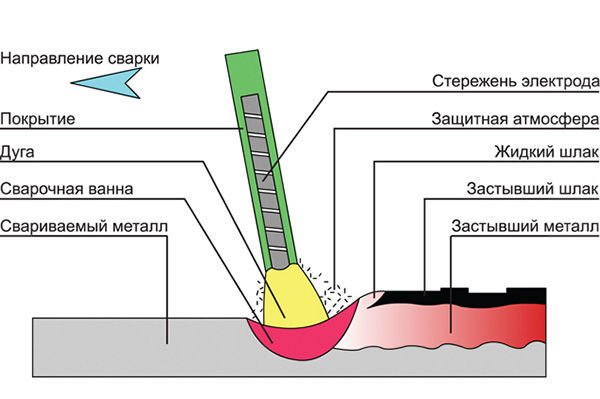 Схема ручной дуговой сварки покрытыми электродамиИспользуемые электроды и оборудованиеОборудование включает: - сварочный аппарат; - пусковую аппаратуру; - набор электродов; - электрододержатели;-  сварочные кабели; - другие принадлежности. Марка и тип выбираются с учетом: - назначения изделия;-  степени его ответственности. 	Типы электродов металлических покрытых для ручной дуговой сварки низколегированных сталей прописаны в ГОСТ 9467-75.	Информация об электродах для сварки низколегированных конструкционных сталей представлена в таблице. Требования к электродам: - обеспечение их равнопрочности с основным материалом; - отсутствие дефектов в сварных соединениях; - обеспечение стойкости швов в разных условиях эксплуатации; - получение требуемого химического состава металла шва. Процесс сваркиПоследовательность работы: Зажигание сварочной дуги (создание короткого замыкания цепи способом прикосновения кончика электрода к изделию). Образование ванны расплавленного металла, смешивание присадочного и основного материалов до формирования однородного сплава. Поддержка нужной длины дуги. Заварка кратера. Формирование сварного шва с помощью угла наклона электрода и изделия.
Проверочные вопросы для закрепления материалаВиды сталей?Назовите особенности процесса?Механические свойства?Низколегированная сталь, это?Домашнее задание:Перейти по ссылкам, сделать краткие записи видео уроков:https://www.youtube.com/watch?time_continue=59&v=PwfCDr9uocM&feature=emb_logo , или  по адресу  https://youtu.be/PwfCDr9uocMhttps://www.youtube.com/watch?time_continue=1013&v=aL7YfDz9wck&feature=emb_logo , или поадресу  https://youtu.be/aL7YfDz9wckНаименованиеПримеры маркировкиХромокремненикельмедистые10ХСНД, 15ХСНДХромокремнемарганцовистые14ХГСМарганцовоазотнованадиевые14Г2АФКремнемарганцовистые14ГС, 10Г2С1, 09Г2СМарганцовистые14Г2, 14ГМарки электродовДополнительные сведения о сталяхЭ50, Э46, Э42, Э38Временное сопротивление разрыву – до 50 кгс/ммЭ50А, Э46А, Э42АПовышенные требования по ударной вязкости и пластичностиЭ60, Э55Временное сопротивление разрыву от 50-60 кгс/мм